Present: Nena, Steve, Katy, Liz, Matt, Wendy, Ashley, Shane, Bruce, John, BrunoEFOG Presence onsite: 2/7/22-2/13/22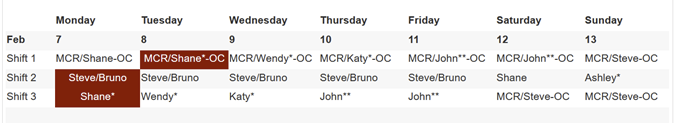 Vacation/DORs: Clay White-FLS 2/7/22-2/12/22John Mazzio-Sick 2/7/22   Telecommute 2/8 and 2/9Matt Spilker-BRV 2/9, 2/10, 2/11Katy Green-Telecommute 2/11Ashley Wayman-DOR 2/11Shane Flood-VAC 2/14, 2/15On going work:25ID – 2/4/22 completed shielding check.  Mitigation and testing to resume on Wednesday, 2/9.  LBB – finishing up final details437 LOM – nearly completeEvents to reportSector 14 Stored beam loss twiceBlown fuse repair on PSS rackPower Supply replaced by SI  Sector 30BLEPS tripsRemoving permit and closing FEV/BIVRound Table DiscussionNenaCovid weekly testing started Jan 11.  Please make sure you attend your time slot.  Absences are noted and sent to supervisor.   Roughly 1400 people are registered for covid testing.APS has purchased 1000 KN95 masks.   Available in the APS stockroom as of Friday 1/21.  Current masks are still viable but this is another option.ESAF rules for submission and approval:ESAFs must be submitted at least 2 weeks before the experiment start date if there are onsite (external to ANL) users.   ESAFs must be submitted at least 1 week before the experiment start date for ANL onsite users from divisions outside of PSC.  This still applies for experiments starting February 28th and forward.Only 2 onsite (from divisions outside of PSC or external to ANL) users allowed per ESAF.  Rules change 2/28.  See below.Upper management approval needed for high risk ESAFs with external onsite users or if a user group wants more than 2 onsite users (from outside of PSC or external to ANL) on an ESAF.  Rules change 2/28.  See below.Starting Feb 28, 20223 onsite users allowed per ESAF (total includes both external users and ANL users from divisions outside of PSC (MSD, ES, CSE, etc.))Onsite access request form (upper management approval) needed only for ESAFs in which 4 or more users are requesting onsite accessRestart plan set for Feb 28, 2022Hybrid work planAdvance notice for telework optionFeb 17, 2022 All hands meeting-Safe refresherWendyPatti will send the proposed CRT to Wendy when they are submitted to the PDRC.  Wendy will work with the local FC on RSS tag designations.  Completed CRTs should be returned to Patti ASAP.LizXSD-IMG (2-BM, 7-BM, 32-ID) TYSSR: Wednesday, March 9, 2022 at 11am on Teams (FCs Katy, Bruno, Steve)MattFinalizing updated list of beamline contacts, will be sharing in box soon. If everyone could take a look and see if my corrections are accurate that would be very helpful.BruceSubmitted a request on 1/24/22 to make sure that the ESAF (with RGD update) gets copied properly to Experiments when posted in shiftlog.  This will be Jennifer’s first voyage into shiftlog. I have not had any updates.Looking at ESAFs.Shane437 buildout project essentially complete. Small punch list items remain, instructional walkthroughs ongoing.25ID Axilon contractor work likely to be done by APS staff due to travel restrictions. Axilon will oversee install remotely. APS still working on the details of who will perform and oversee the work from our sideFMB is still scheduled for late Feb early March. This is for the completion of the mirror installRobert looking to resume shielding verification first few days of the runAMOS equipment order for office equipment2/21 HE experiment at 16-ID20-ID 3 warnings for IP1 right before the end of the Sunday shift; Tim Clute was going to have someone look at this todayKatyNothing to addBrunoNational Elevator done for January 2022 cycle.John7-BM routine rad Tuesday at 2pmSteveGlobal Controls to come to 35; date TBDSI group updated BLEPS coding at 30ID to completely remove IP2. Report any additional trips to Greg Banks.AshleyLBB nearing completion; nothing of note to reportInstant Trace badge distribution; created a flyer about how to add instant trace app to your phone and will post near the kiosks23-ID-D work still ongoingWorking on 23-BM BLEPS and finish during May shutdown23-ID BLEPS will be worked on later this year